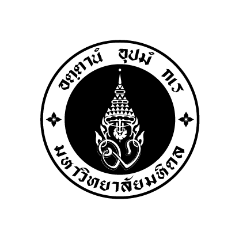 Course Syllabus (Academic Year 2018)School of Interdisciplinary Studies, Kanchanaburi Campus, Mahidol UniversityCourse No. and Title:	KACB 331 Plant Ecology 	Credit (study hours):	3 (2-3-5)Program Name:		Bachelor of Science in Conservation Biology Course Module:	 Gen.Edu. course	 Core course 	 Elective course Pre/co-requisite:		KACB 201 General Ecology Semester:	 1stsemester	2ndsemester	 3rdsemester	  Class Schedule & Venue:	At MUKA: R-2211  and L209, Laboratory BuildingCourse Coordinator:		Lect. Chanpen Saralamba, Tel. 087-5090665, Email: chanpen.sar@mahidol.ac.thCourse Description:ความสัมพันธ์ระหว่างสิ่งแวดล้อมต่อพืชและสิ่งมีชีวิตอื่น การวิเคราะห์สังคมพืช โครงสร้าง ระบบนิเวศ การอนุรักษ์ทรัพยากรธรรมชาติ การวิเคราะห์ปัญหาปัจจุบันของพืชต่อสิ่งแวดล้อม ปฏิบัติการเกี่ยวกับการศึกษาโครงสร้างและการกระจายของสังคมพืชRelationship of plant and other organisms, plant community, analysis, structure, ecosystem, natural resource conservation, current issues in plant ecology; laboratory exercises and fields trips are included.Course Objectives / Course Learning Outcomes (CLOs)NOTE	PLO 1: 	Analyze biodiversity functions, value, status, trend, and their threats to address biodiversity problems.PLO 4:	Choose appropriate techniques, research, and possible practices for biodiversity conservation.Class Instructor List Teaching assistants (officer):	Suphat Prasopsin (สุภัทร ประสพศิลป์)Course OutlineCourse Assessment*** Please sign for class attendance. If the students attend in the class less than 80%, they will be announced to disqualification for the later course assessment activities. Thus, the unexpected matters bring to an absence in the class, please contact course coordinator to fill in the application form and attached the evidence of absence.     Grading System Criterion-referenced evaluation 	 Norm-referenced evaluation*If use both criterion and norm-referenced evaluation, please tick two boxes.	References and resourcesCrawley, M. J. (1997). Plant ecology (2nded.). Oxford England; Cambridge, Mass.: Blackwell Science.Fenner, M. (1992). Seeds: the ecology of regeneration in plant communities. Wallingford: C.A.B. International.Gurevitch,  J. Scheiner, S. & Fox, G. (2002). The Ecology of plant. Sinauer Associates, Inc.Herrera, C. M., & Pellmyr, O. (2002). Plant-animal interactions : an evolutionary approach. Oxford ; Malden, MA: Blackwell Science.No.Objectives/Course Learning Outcomes (CLOs)PLOs*8.1Describe the ecological process between plant and surrounding environments18.2Describe interactions between species and environment that determine community composition and structure18.3Describe how mathematical models and other ecological methods are used to explain plant life history and plant diversity.18.4Apply basic ecological principles to current  plant conservation issues1,48.5Effectively analyze paper in plant ecology from the ecological literature1,4Lect. Chanpen Saralamba (CS)อ.จันทร์เพ็ญ ศรลัมพ์Lect. Pornwiwan Pothasin (PPo)อ. พรวิวรรณ โพธาสินธุ์Lect. Chetsada Paenak (CP)อ. เจษฎา แพนาคWeekDateTopic (Lecture)LecturerDateTopic (Laboratory)Team121 Aug.18Course orientation: Introduction to plant ecologyCS21 Aug.18Research in plant ecology: how is topic related?CS, SP228 Aug. 18Plant life history and reproductive strategiesCS28 Aug. 18Plant trade-offCS, SP34 Sep. 18Plant phenologyCS4 Sep. 18Phenology checkingCS, SP411 Sep. 18The ecology of pollination (plant/pollinator interactions)PPo11 Sep. 18Identify pollination syndromesPPo, SP518 Sep. 18Seed dispersal I: Advantages of seed dispersal/dispersal agents & plant strategiesCS18 Sep. 18Fruit TraitCS, SP625 Sep.18Seed dispersal II:  Dispersal process and importance in tropical forestCS25 Sep.18Seed TraitCS, 72 Oct. 18Seed dormancy, soil seed bank and seed germination     CS2 Oct. 18Seed germination experimentCS, 89 Oct. 18Seedling establishment     CS9 Oct.18Seedling growth analysisCS, 9Midterm Exam (16-22 Oct. 2018) Midterm Exam (16-22 Oct. 2018) Midterm Exam (16-22 Oct. 2018) Midterm Exam (16-22 Oct. 2018) Midterm Exam (16-22 Oct. 2018) Midterm Exam (16-22 Oct. 2018) 1030 Oct.18Plant community and how to describeCS30 Oct.18Plant community in tropical forestCS, 116 Nov. 18Disturbance and successionCS6 Nov. 18Mt. St. Helens 30th anniversary documentaryCS,  1213 Nov.18The theory of Island BiogeographyCS13 Nov.18Island Biogeography case studyCS, 1320 Nov. 18Climate variation and BiomesCS20 Nov. 18Biome presentationCS, 1427 Nov.18 Plant diversity and climate changeCS27 Nov.18Constructing climate diagramCS, 154 Dec. 18    Ecosystem & nutrient cyclingCS4 Dec. 18Laboratory examCS, 16Final Exam (11-21 Dec. 2018)Final Exam (11-21 Dec. 2018)Final Exam (11-21 Dec. 2018)Final Exam (11-21 Dec. 2018)Final Exam (11-21 Dec. 2018)Final Exam (11-21 Dec. 2018)No.Methods / ActivitiesRegulationsCLOsWeekWeight Distribution (%)11.1Mid-term exam3 hours exam(other regulations will be announced in the class later)       93011.2Final exam3 hours exam(other regulations will be announced in the class later)      163011.3Laboratory Report & AssignmentsEvaluate group skill (according to scoring criteria – rubric scales)Every      week2011.4Laboratory examEvaluate individual skill (according to scoring criteria – rubric scales)      151011.5Class attendance, participation, and quizEvaluation with the responsibility to work on due date and class attendance & participation in the classEvery week10Total100GradeScoreGradeScoreGradeScoreGradeScoreA 80 %B70 – 74.9%C60 – 64.9%D50 – 54.9%B+75 – 79.9%C+65 – 69.9%D+55 – 59.9%F< 50 %